Технологическая  карта  урока по окружающему миру 4 класс « Система  Л.В. Занкова»Тема: Государственные символы РоссииТип урока: Изучение нового материалаЦели урока: Расширить представления детей о стране, в которой они живут, о родном городе; воспитывать любовь к родному краю, Родине;Познакомить с государственной символикой России: флагом, гербом, гимном; воспитывать чувство патриотизма.Оборудование на уроке: Презентация «Символы России» СD Программно-методический комплекс «Академия младшего школьника Тесты. CD Гимн РФ ,карточки индивидуальной работыФормирование УУД :Личностные УУД. Осознание своей гражданской идентичности: «Я» как гражданин России, своей этнической принадлежности, чувства сопричастности и гордости за свою Родину, народ и историю;Коммуникативные УУД Уметь оформлять свои мысли в устной форме; договариваться с одноклассниками совместно с учителем о правилах поведения на уроке и следовать им. Уметь оформлять свои мысли в устной форме, слушать и понимать речь других.Познавательные УУД Уметь ориентироваться в своей системе знаний; осуществлять анализ объектов Уметь  отвечать на вопросы . Строить сообщения в устной и письменной форме; осуществлять поиск необходимой информации для выполнения учебных заданий с использованием учебной литературы, энциклопедий, справочников (включая электронные, цифровые)Регулятивные УУД Уметь определять деятельность и формулировать  тему и цель на урокеДеятельность учителяДеятельность учащихсяУУД1Организационный момент.	Проверка домашнего задания. -Вспомним, о чём мы говорили на прошлом уроке?«Что значит быть патриотом?  Что такое патриотизм?»  (ЛЮБОВЬ К РОДИНЕ)(Запись на доске)-На прошлом уроке мы познакомились с устройством Государственной власти РФ Работа в группе- Как устроена и работает государственная власть России?  Составьте кластер по теме: « Государственная власть Российской Федерации» На доске 1ученик составляет кластер3 уч-ся работают по карточке. Заполнение таблицы.  Личностные УУД-Осознание своей гражданской идентичности: «Я» как гражданин России, своей этнической принадлежности, чувства сопричастности и гордости за свою Родину, народ и историю;Коммуникативные УУДУметь оформлять свои мысли в устной форме; договариваться с одноклассниками совместно с учителем о правилах поведения на уроке и следовать им2.-Кратко прокомментировать функции каждой ветви власти.- Как осуществляется Законодательная власть в России? -Исполнительная  власть ?-Какая власть действует для соблюдения всех законов -судебная властьПознавательные УУДУметь ориентироваться в своей системе знаний; осуществлять анализ объектов 3.Физминутка4.Пословица о Родине     -Прочитайте. Что Вы прочитали? Дополните пословицу.Одна у человека мать, одна у него и …        Родина- Как вы  понимаете пословицу?Да, Родина у каждого человека, как и мать — одна. Как же каждый из нас должен относиться к Родине? Игра «Ассоциации»-Какие ассоциации у вас возникают, когда мы слышим слово, «Родина»? -Что Родина для каждого из вас?(С этими словами учитель передает  картинку веточки  березы детям) Стихотворение «Что мы Родиной зовем?» -У каждого человека своя Родина.- Как называется наша  большая родина? А наша малая Родина?Ответы учащихся.)Учащиеся  передавая эту ветку, произносят одно слово, которое олицетворяет для них Родину: это леса, поля, луга, деревья, небо, облако, мой дом, мой двор, мои родители, мои друзья и т. Д.Стихотворение читает ученица«Что мы Родиной зовем?»Личностные УУД-Осознание своей гражданской идентичности: «Я» как гражданин России, своей этнической принадлежности, чувства сопричастности и гордости за свою Родину, народ и историю;Коммуникативные УУДУметь оформлять свои мысли в устной форме, слушать и понимать речь других5.Вводная беседа. Игра «Ассоциация»  Слайд  4  (показ презентации)-Обратите внимание на фото и скажите, какая страна вам приходит на ум, когда вы видите это изображение? - Почему вы справились так легко с этой игрой?-А что такое символы?-Где вы могли бы узнать эту информацию? -Давайте дадим точное определение слова Символы -Какие символы страны вам известны? Обобщение учителя: Слайд 5– Символ – это условные знаки или изображения, имеющие для человека или целого народа очень важное  значение. Свои собственные символы могут иметь различные организации, учебные заведения, спортивные общества и даже государство.У нашей страны, как и у любого государства, есть свои  символы,  по которым наши друзья за рубежом скажут, что беседа, разговор идёт именно о  России: Назовите  эти  символы нашей страны?Это «народные», неофициальные символы нашей страны.-Почему их называют официальные? Учащиеся называют:(Бик – Бен часы) -Лондон, (Эйфелевая башня) – Париж, Франция, США (Статуя свободы)Они являются символами страны. В  толковом  словаре 1ученик читает из словаря Ожегова пояснение к словуСимвол объединения пяти частей света земного шара в олимпийском движении, голубь –символ мираКремль, Красная площадь, матрёшка, Александр Пушкин, самовар, балалайка. Слайд 6Неофициальные, потому что их изображение нельзя поместить на документы, приказы, важные государственные здания и документы.Познавательные УУДУметь  отвечать на вопросыПознавательные УУД-Строить сообщения в устной и письменной форме;6.Наша страна огромна.  Посмотрите на карту  Слайд7 -Гражданами какого государства вы являетесь? -  У каждого государства есть ёще символы государственные.Какой будет  тема нашего урока.Сформулируйте цель нашего урока? В ходе урока мы должны с вами ответить на вопрос-Какая связь между патриотизмом и  государственными символами страны? (на доске)-Каждому человеку нашей страны дорога Россия, ее славная история, ее древние символы.-Догадайтесь, о каких символах страны идет речь: Работа в паре .    Соедини стрелками. Карточка №1Подпишите  государственный символ России.- прикрепленное к древку или шнуру полотнище определенного цвета или нескольких цветов. 	- эмблема государства, города, сословия, рода, изображаемая на флагах, монетах, печатях, государственных и  официальных документах. 	- торжественная песня, принятая как символ государственного или социального единства. 	На доске появляются карточки  слов ГЕРБ    ФЛАГ     ГИМНРоссийская ФедерацияТема сегодняшнего урока Государственные символы России.Расширить свои знания  о государственных символах России.Регулятивные УУДУметь определять деятельность и формулировать  тему и цель на урокеКоммуникативные УУД–Учитывать другое мнение и позицию, стремиться к координации различных позиций в сотрудничестве;-Адекватно воспринимать и передавать информацию в заданном формате7. -А теперь мы с вами отправимся на экскурсию  в  музей истории.  -Назовите человека, который поможет нам совершить такую экскурсию. -В чём заключается его деятельность? Сегодня нашими экскурсоводами станут многие ребята, которые получили заранее задание подготовиться. И 1 зал нашей экскурсии носит название «Герб» (слайд 8) – Что означает слово «герб» ,давайте послушаем сообщение ученика-Нашему российскому гербу очень много лет. Уже давно не правит страной царь, но корона, скипетр и держава напоминают нам о том, что Россия — древняя и могучая страна.-В центре герба еще один герб.  Чтобы узнать какой-решите  ребусы. Работа в паре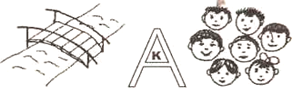 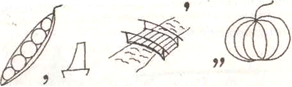 -Какой ?  -Кто догадался: почему он расположен в центре российского герба? Слайд 9- Где можно увидеть изображение российского герба?ЭкскурсоводЧеловек, который, кто руководит экскурсией, показывает экскурсантам выставленные для обозрения экспонаты или ведет их по достопримечательным местам, сопровождая показ необходимыми пояснениями.Выступают с сообщениями учащиесяГерб от немецкого  Еrbe  означает «наследство», «наследие». Изучением гербов занимается  наука  геральдика  Что же такое герб?  Давайте обратимся к  словарю Ожегова  Стр.220  Герб –Эмблема государства, города, сословия, рода, изображаемая на флагах, монетах, печатях, государственных и других официальных документах. До начала 16 века Россия  состояла из нескольких независимых княжеств, поэтому  единого государственного герба не было. Герб появился при  Иване III. В качестве герба в то время выступала печать, на лицевой стороне которой был изображен всадник, протыкающий копьем змия, а  на оборотной- двуглавый орел. Еще до появления печати гербом Московского княжества считалась икона – эмблема Воина Небесного, св. Георгия Победоносца. Почитание Георгия как святого началось с 5 в.  И название Георгиевской ленты ко дню Победы тоже связано с Георгием Победоносцем. Лента дополнялась девизом: «За службу и храбрость»С принятием христианства почитание св. Георгия пришло и на Русь.Историки 18 века полагали, что двуглавый орел пришел на Русь из Византии. На гербе Византии – очень сильного и богатого государства был орёл – символ непобедимости и силы. Поэтому царь решил, что Россия должна иметь орла, чтобы все знали, что Россия сильная страна.Но почему двуглавый орел?  Он смотрит на запад и на восток. Герб МосквыМосква — столица России.На флаге, монетах, печатях, официальных бумагах.Познавательные УУД– осуществлять поиск необходимой информации для выполнения учебных заданий с использованием учебной литературы, энциклопедий, справочников (включая электронные, цифровые)9.Физкультминутка10.-Следующий зал  экскурсии: «Флаг России» Экскурсоводом станет….(подготовленные заранее учащиеся)-У каждой страны обязательно есть не только герб, но и флаг.  Под флагом сражаются за независимость своей страны воины, его поднимают во время спортивных побед, вывешивают во время праздников.21 августа 1991 года ( на доске запись) Государственный флаг России вновь стал трехцветным. Этот день отмечается как День российского флага.-Проверим наши знания по  2залам экскурсии.Самостоятельная работа в тетради Окружающий мир на печатной основе с. 42 №96Проверка заданийУч-ся рассказываютКогда-то флаги на поле боя указывали местонахождение военачальника или отдельного полка. Самые древние флаги славян, вероятно, были красными. Яркий красный цвет повышал воинственность, звал на битву. С 1918 года флаг России был  красного цвета. Знамя Победы в 1945 году тоже было ярко красного цвета. Оно развивалось над рейхстагом. Традиция трехцветного флага пошла от Петра Первого. Он во время Северной войны дал русской армии и флоту бело-сине-красный флаг. Красный, синий и белый были любимыми цветами народа. Красный - символизировал храбрость, удаль, красоту. Синий - означал величие, красоту, ясность. Белый цвет – цвет чистоты и святости.Коммуникативные УУД–Учитывать другое мнение и позицию, стремиться к координации различных позиций в сотрудничестве;Слайд10. Следующий зал «Гимн России» Экскурсоводом стану я сама.– Вы знаете, что такое гимн? -А какой информацией об этом символе страны можете вы поделиться на уроке?Работа  с учебником.Откроем стр. 112 последний абзац  вашего учебника и  прочитаем информацию  о гимне России.А теперь вспомним слова гимна. Мы его учили раньше на уроке литературного чтения. Прочитайте в паре по одной строфе учебника.Слайд № 11Гимн – это торжественное музыкальное произведение. Гимн современной России принят в 2000 году, музыку написал А.В.Александров, слова – поэт С.В. Михалков.– Вспомните, когда звучит гимн?У каждого государства обязательно есть и свой гимн. В гимне проявляется величие страны, так как в нем обычно рассказывается о славных страницах истории государства, о его исторической судьбе и его предназначении. Гимн -торжественная песня, прославляющая свою страну. Его исполняют только в особо торжественных случаях, на государственных празднованиях, приемах иностранных делегаций. Когда спортсмены побеждают на соревнованиях, поднимается флаг их Родины и звучит гимн их страны. При исполнении гимна все обязательно встают, а мужчины снимают головные уборы.Первый Государственный гимн России был написан в 19 веке на английскую мелодию поэтом В.А.Жуковским  и назывался он «Молитва русских». Гимн прославлял царя.Затем до 1944 года гимном нашей страны был Интернационал. До 1944 года гимном нашей страны был Интернационал. Новый гимн был принят Государственной Думой в декабре 2000 г. и утвержден указом бывшего Президента РФ В. В. Путиным от 01.01.2001 г. Так, накануне Нового года и Нового века у России появился новый гимн.Предлагаю вам прослушать (обязательно стоя) в записи гимн России.-Какое чувство испытали, прослушивая гимн?Слайд11 Заключение Государственные символы России воплотили в себе историю и традиции нашего народа и нашего Отечества. Вы, ребята, должны гордится прошлым, настоящим и будущим своей страны. Эти государственные символы величия и могущества России должен знать и уважать каждый.Гимн - это слово греческого происхождения. Гимн – это торжественная  песняГимн исполняют и слушают стоя.Дети самостоятельно работают с учебником.Дети  читают в учебнике слова гимна РФЕго исполняют на всех торжественных мероприятиях, официальных приёмах государстваЗвучит Гимн11.Работа с ноутбуком. Работа в группахРешение интерактивного  кроссвордаДети решают интерактивный кроссворд из приложения «Академия младшего школьника: 1–4 класс. Программно-методический комплекс»Познавательные УУД– осуществлять поиск необходимой информации для выполнения учебных заданий с использованием учебной литературы,  энциклопедий, справочников (включая электронные, цифровые)12.-  О чем мы сегодня с вами говорили на уроке?- Д/з   по выбору 1.Составить синквейн ( технология критического мышления) по теме урока.2. Найти сведения о государственных праздниках.ИтогНадеюсь, что урок не прошёл для вас бесследно. Мне хотелось, чтобы вы помнили, что являетесь гражданами большого и могучего государства, имя которому Россия.А теперь вернемся к вопросу, который мы поставили вначале урока:  Какая связь между патриотизмом и  государственными символами страны?- В чем может проявляться служение Родине вас как маленьких граждан?О государственных символах страны.Патриотизм – любовь к РодинеГосударственные символы олицетворяют нашу Родину.Патриот  любит Родину и уважает ее государственные символы.Государственные символы – это символы единства и сплоченности народа, в этом их значениеХорошо учиться, бережно относиться к школьному имуществу, расти добрыми, отзывчивыми, беречь и защищать окружающую природу.Познавательные УУД– осуществлять поиск необходимой информации для выполнения учебных заданий с использованием учебной литературы,  энциклопедий, справочников (включая электронные, цифровые)